GRASSINGTON PARISH COUNCIL MEETINGDear Councilors, you are hereby summoned to a meeting of GRASSINGTON PARISH COUNCIL on Thursday 27th August 2020 at 7.00 pm remotely by joining the following remote meeting platform;Topic: Grassington Parish Council MeetingTime: Aug 27, 2020 07:00 PM LondonJoin Zoom Meetinghttps://us02web.zoom.us/j/85239166770?pwd=eWdhdGphTktscVIxdDArQUhnMFY3UT09Meeting ID: 852 3916 6770Passcode: 443453One tap mobile+441314601196,,85239166770#,,,,,,0#,,443453# United Kingdom+442030512874,,85239166770#,,,,,,0#,,443453# United KingdomDial by your location        +44 131 460 1196 United Kingdom        +44 203 051 2874 United Kingdom        +44 203 481 5237 United Kingdom        +44 203 481 5240 United Kingdom        +44 203 901 7895 United KingdomMeeting ID: 852 3916 6770Passcode: 443453Find your local number: https://us02web.zoom.us/u/kvfCW9cCsSignedMrs L CloseThursday 20th August 20, 2020AgendaChairman’s Remarks;1. To accept reasons for absence2. Disclosure of Interest / DispensationsTo receive any disclosure of pecuniary or non-pecuniary interest from members on matters to be considered at the meeting. To decide upon any dispensations requests from members received by the clerk in respect of this meeting.3. To approve the minutes of the Extraordinary parish council meeting held on 20th August 20204. Apologies for absence5. Disclosures of Interest / Dispensation requests6. Financial Matters	To receive and note the bank statements	Payment to the Clerk for remote meetings	To recieve and accept the External Audit report7. Lighting Matters: 	Update to be given if possible8. Property Matters:	8.1 Parking	8.2 Town Hall update9. Playground:	Any updates10. Allotments11. Highways	Any updates possible12. District / County Councilors13. Planning;	41 Main Street, Grassington - C/33/423B – Approved conditionally 106	Riverside Grange, Mill Lane, Grassington - C/33/300G – Approved conditionally	Scar Croft, Chapel Street Grassington - C/33/485D – Approved conditionally	All supported application reference numbers;		C/33/192kC/33/293aC/33/53	6C/33/538C/33/293A14. Matters Requested by Councilors	14.1 Farmers Market 	14.2 Filming in Yorkshire	14.3 Defib cabinet 15. Correspondence16. Matters Raised by the PublicNotification of business for future agenda should be 7 clear days of the next meetingThe next Ordinary meeting of the Council is Thursday 27th August 2020 at 7.30pm by a remote platform.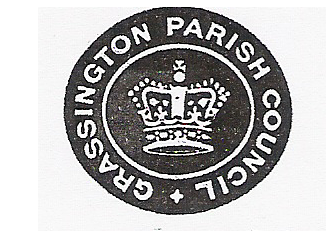 Grassington Parish CouncilCouncil OfficeTown Hall, GrassingtonSkipton, N YorkshireBD23 5AAEmail: clerk@grassingtonpc.co.ukTel: 07900 928113